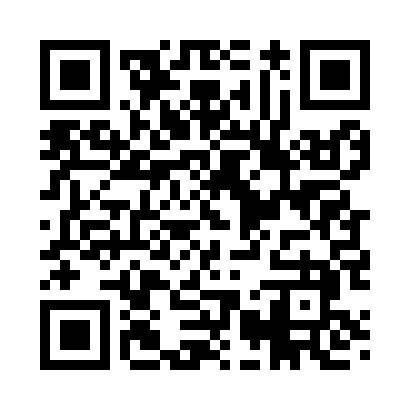 Prayer times for Aliso Village, California, USAWed 1 May 2024 - Fri 31 May 2024High Latitude Method: Angle Based RulePrayer Calculation Method: Islamic Society of North AmericaAsar Calculation Method: ShafiPrayer times provided by https://www.salahtimes.comDateDayFajrSunriseDhuhrAsrMaghribIsha1Wed4:486:0312:504:337:378:532Thu4:466:0212:504:337:388:543Fri4:456:0112:504:337:398:554Sat4:446:0012:504:337:408:565Sun4:435:5912:504:337:408:576Mon4:425:5812:494:337:418:587Tue4:405:5712:494:337:428:598Wed4:395:5612:494:337:439:009Thu4:385:5612:494:337:449:0110Fri4:375:5512:494:337:449:0211Sat4:365:5412:494:337:459:0312Sun4:355:5312:494:347:469:0413Mon4:345:5212:494:347:479:0514Tue4:335:5212:494:347:479:0615Wed4:325:5112:494:347:489:0716Thu4:315:5012:494:347:499:0817Fri4:305:5012:494:347:509:0918Sat4:295:4912:494:347:509:1019Sun4:285:4812:494:347:519:1120Mon4:285:4812:504:347:529:1221Tue4:275:4712:504:347:529:1322Wed4:265:4612:504:357:539:1423Thu4:255:4612:504:357:549:1524Fri4:245:4512:504:357:559:1625Sat4:245:4512:504:357:559:1726Sun4:235:4512:504:357:569:1727Mon4:225:4412:504:357:579:1828Tue4:225:4412:504:357:579:1929Wed4:215:4312:504:367:589:2030Thu4:215:4312:514:367:589:2131Fri4:205:4312:514:367:599:22